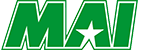 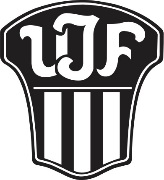 Malmö AI och Upsala IF ingår strategisk allians (SAP)MAI och UIF växer som föreningar och för att stärka vår idrottsliga strävan att bli bättre och starkare som föreningar så ingår vi nu en strategisk allians. Denna allians innebär ett nära samarbete på fler plan, organisatoriskt, idrottsligt och ekonomiskt. Då vi inte verkar inom samma geografiska närhet så ger det synergier istället för konkurrens. Vi känner att vi delar samma idrottsliga mål och visioner, att bedriva bra och ändamålsenlig friidrott för barn-ungdomar-juniorer och seniorer med både topp och bredd, och vill därför utvecklas tillsammans för att göra oss själva och friidrottssverige starkare. Inom ramen för denna strategiska allians kommer samverkan ske inom fler områden:SamarrangemangGemensamma sponsorplattformarTränarutbyte och kompetensförsörjningGemensamma utbildningar för tränareGemensamma ”vänortsläger” för barn och ungdomarGemensamma läger för äldre aktivaErfarenhetsutbyte på styrelsenivå med gemensamma styrelsemöten halvårsvisGemensamma aktiviteter vid mästerskapMalmö AI och Upsala IF7 november 2018